ANALISIS PENGARUH BAURAN PEMASARAN TERHADAP MINAT BELI KOPI MEREK TABO COFFEE SIPIROK DI KECAMATAN SIPIROK KABUPATEN TAPANULI SELATAN SKRIPSIOLEH :ELAPINIA TANJUNGNIM. 174114028 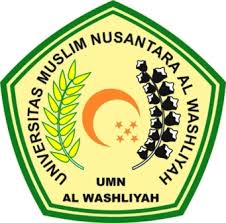 PROGRAM STUDI AGRIBISNIS FAKULTAS PERTANIANUNIVERSITAS MUSLIM NUSANTARA AL WASHLIYAHMEDAN 2021 